Муниципальное автономное дошкольное образовательное учреждение детский сад комбинированного вида №40 «Золотая рыбка»РФ, 142001, Московская область, г. Домодедово, мкр. Северный, ул. Речная, д.1бСоставила: педагог-психолог:Кузнецова Марина АлексеевнаДомодедово2018Тема: Эмоциональное развитие старших дошкольниковЗаключительное занятие по теме «Радость»Цель: Развитие эмоционально-личностной сферы старших дошкольников посредством предоставления знаний об эмоцияхЗадачи:Обучающие:Формировать понимание чувств своих и  других людей;Продолжать формировать понимание относительности в оценке чувств;Развивающие:Развивать умение понимать своего собеседника;Стимулировать положительные эмоции, чувства через улыбку.Воспитательные:Воспитывать бережное отношение к чувствам других,    людей;Способствовать открытому проявлению эмоций социально-приемлемыми способами (словесными, творческими, физическими);Материалы и оборудование: пиктограмма «радость»; кукла «Азбуки настроений» с эмоцией «радость»; цветные карандаши; шарики су-джок, квадрат белой бумаги 10x10 по количеству детей; запись спокойно музыки для релаксации на компьютереХод занятия:1 часть. Приветствие.Дети заходят в кабинет и встают в кругЗдравствуй друг! Как ты тут?!Ты пришел! Хорошо!- Здравствуйте, ребята! Наш Ежик-хранитель волшебной комнаты отправился в лес навестить друзей!  Но сегодня к нам на занятие пришла необычная гостья,  она нас и поприветствует!  Посмотрите, как она улыбается вам! Это кукла «Азбуки настроений», которую зовут Радость. Она рада приветствовать вас! Но чтобы она смогла поприветствовать каждого из вас, нужно ей рассказать, как вас зовут. Давайте поиграем в игруИгра «Прохлопай свое имя» (дети по кругу называют и прохлопывают свои имена)Кукла «берет инициативу» и поет имя каждого ребенка: «И Ваня здесь, и Ира здесь, и Соня здесь…», а затем предлагает детям улыбнуться друг другу так же по кругу:  «Давайте за руки возьмемся, и друг другу улыбнемся!»Она у каждого бывает,
Кто про невзгоды забывает.
Кто хочет петь и веселиться,
И ею  с другом поделиться,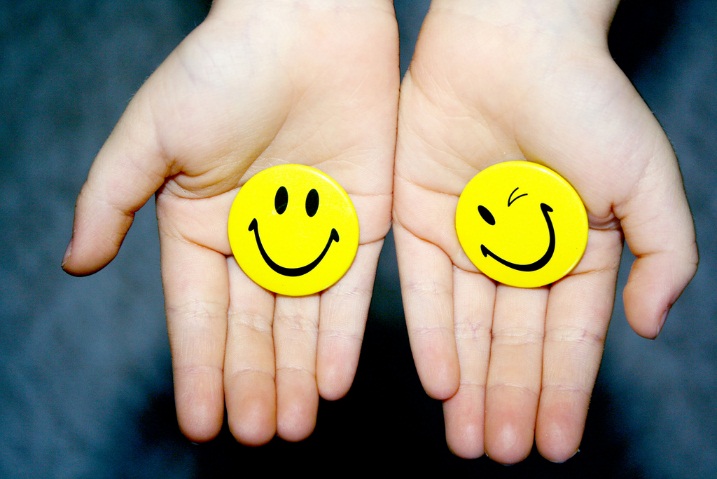 Она - подарки, угощенье,Она  - хорошее впечатление!
Она - любимая, как сладость.
Она – отрада  наша, … (РАДОСТЬ).Педагог показывает пиктограмму «Радость»2. Основная частьДети проходят к стульчикам и садятся за круглый столРебята! А вы послушные? Недавно  ученые открыли, что  на свете бывают непослушные дети, которые все  делают наоборот.  Им дают полезный совет: "Умывайтесь  по утрам" -  они берут и не умываются. Им говорят: "Здоровайтесь друг с другом" - они тут  же начинают не здороваться. Ученые придумали, что таким детям нужно  давать  не полезные,  а вредные советы. Они все  сделают наоборот,  и получится как раз правильно.Чтение стихотворения Г.Остера из цикла «Вредные советы».     Нет приятнее занятья,     Чем в носу поковырять.     Всем ужасно интересно,     Что там спрятано внутри.     А кому смотреть противно,     Тот пускай и не глядит.     Мы же в нос к нему не лезем,     Пусть и он не пристает.     Если вас поймала мама     За любимым делом вашим,     Например, за рисованьем     В коридоре на обоях,     Объясните ей, что это -     Ваш сюрприз к Восьмому марта.     Называется картина:     "Милой мамочки портрет".- Что вы чувствовали, ребята, когда слушали это стихотворение? (Ответы детей)- Давайте вспомним, как изображается радость на схеме-пиктограмме, изобразим на лице и посмотрим друг на друга (обсуждение мимики и показ пиктограммы «радость»)Пальчиковая гимнастика  с су- джок  шарикомПрежде, чем мы приступим к заданию,  давайте потренируем наши пальчики. В этом нам помогут шарики су-джок:Мы мячом круги катаемВзад-вперед его гоняемИм погладим мы ладошки, будто мы сметаем крошкиИ сожмем его немножко Как сжимает лапку кошкаКаждым пальцем мяч прижмем И другой рукой начнемА потом последний трюк :Мяч летает между рукУпражнение «Карандаш»Карандаш в руках катаю,Между пальчиков верчу.Непременно каждый пальчикБыть послушным научу.Зеркальное рисование  «Нарисуй эмоцию».Каждому ребенку раздается квадратный лист бумаги.– А теперь попробуем нарисовать  пиктограмму  «Радость».  Для этого возьмите в каждую руку по карандашу разного понравившегося вам цвета. Поставьте посередине вверху квадрата точку. Поставьте оба карандаша на точку. Ваши карандаши дружны и  вместе им хорошо…Но наступил момент и они поссорились и стали удаляться друг от друга сначала в разные стороны, а потом заскользили по кругу вниз. Они подумали и поняли, что вместе веселее… тогда они решили снова встретиться! И получился на листе бумаги круг! В этом круге мы нарисуем пиктограмму эмоции «Радость».Как только пиктограммы будут готовы, детям предлагается отправиться на волшебную поляну, где появилось  «Дерево чувств» и развесить  на нем  пиктограммы. Упражнение  «Создаем настроение на дереве чувств».Радость  —  положительная эмоция. Радость можно выразить различными способами: словами, мимикой,  а также с помощью цвета, т.е. на бумаги с помощью красок и тем самым передать свое настроение.Каждое настроения имеет  свой цвет, и мы с вами попробуем сейчас передать  свое настроение, повесив на дерево квадратик того цвета, какое у вас настроение.  Давайте попробуем, но прежде я хочу вас познакомить с цветом и настроением.Красный - восторг, оранжевый - радость, желтый - робость, зеленый - спокойствие, синий - грусть, фиолетовый – страх,  коричневый - обида, черный - злость.Подойдите  и выберете квадратик одного цвета, такого цвета, какое настроение вы испытываете сейчас и повесьте его на наше «Дерево чувств».Вот мы с вами увидели, с какими чувствами и настроением  вы сегодня здесь. Все вы испытываете разные чувства и разное настроение.Этюд «Встреча с другом»– Послушайте историю, а потом мы попробуем ее разыграть.У мальчика был друг. Но вот настало лето, и им пришлось расстаться. Мальчик остался в городе, а его друг уехал с родителями на юг. Скучно в городе без друга. Прошел месяц. Однажды шел мальчик по улице и вдруг увидел, как на остановке из троллейбуса выходит его товарищ. Как же они обрадовались друг другу! (Дети разыгрывают этюд.  Выразительные движения: объятия, улыбка.)Мы с вами много работали сегодня, пришло время отдохнуть на нашей волшебной полянке. А попадем мы на нее, играя в игру «Слепой и поводырь»  Поводырем буду сегодня я, а вы все закроете глаза и , доверившись мне,    взявшись за руки пойдете за мной.Педагог приводит детей на полянку и предлагает открыть глаза и порадоваться ее красоте( во время путешествия в комнате гаснет свет и загорается проектор «Жар-птица»- Лягте так, чтобы не мешать друг-другу, расслабьтесь, почувствуйте себя комфортно, руки положите спокойно вдоль туловища. Сделайте глубокий вздох носом и выдох вытянутыми трубочкой губами, еще раз вдох-выдох и еще вдох-выдох.Начинается волшебный сон.Реснички опускаются….Глазки закрываются….Мы спокойно отдыхаем, (2 раза) сном волшебным засыпаем.Дышится легко…ровно…глубоко.Наши ручки отдыхают…Ноги тоже отдыхают…Отдыхают, засыпают..(2 раза)Шея не напряжена и расслаблена..Напряженье улетело и расслаблено все телоГубы чуть приоткрываются, всё чудесно расслабляется (2 раза).Дышится легко…ровно…глубоко.Мы спокойно отдыхали, сном волшебным засыпали.Хорошо нам отдыхать! Но пора уже вставать!Крепче кулачки сжимаем и повыше поднимаем.Потянуться! Улыбнуться!Всем открыть глазки, повернуться на бочок, привстать на руке, сесть. Ну а теперь тихонечко вставайте!Игра «Изобрази»– Сейчас я назову по имени одного из вас, брошу ему клубок и попрошу, например, так: «Света, изобрази лисичку». Света должна будет поймать клубок и сказать: «Я – лисичка. Я радуюсь, когда…». Света расскажет нам, когда лисичка радуется, изобразит его, а затем бросит клубок кому-нибудь из вас и, назвав его по имени, в свою очередь скажет: «Изобрази…» и назовет любое животное, птицу или предмет. (Дети выполняют задание.)Заключительная часть занятияДети встают вкруг.– Наше занятие заканчивается. В заключение представьте, что вы стали волшебниками и можете пожелать всем людям что-то такое, от чего они смогут стать радостными. Давайте подумаем, что можно пожелать всем людям, которые живут на Земле…, например:Пусть все люди перестанут болеть;Пусть у всех будет дом; Пусть все дружно живут;Пусть все будут счастливы;Правильно, ребята! И пусть все люди станут радостными!Рефлексия.О каком чувстве мы сегодня вспомнили? (ответы детей)Прощание.Наше занятие подошло к концу и нам пора прощаться. Давайте скажем «до свидания »кукле «Азбуки настроения»- Вспомните, как ее зовут? (ответы детей)- До свиданья, Радость!Дети берутся за руки и произносят ставшие ритуальными слова:Мы вместе потрудилисьНемного поигралиМы вместе улыбалисьИ чуть добрее сталиПокидают волшебную полянуДомашнее задание для родителейПрочитайте ребенку стихотворение Г. Остера из цикла «Вредные советы»:Если друг на день рожденияПригласил тебя к себе,Ты оставь подарок дома – Пригодится самому.Сесть старайся рядом с тортом,В разговоры не вступай,Ты во время разговораВдвое меньше съешь конфет.Если вдруг дадут орехи, Сыпь их бережно в карман,Но не прячь туда варенье – Трудно будет вынимать.После прочтения задайте вопрос: «Какое чувство у тебя вызвало это стихотворение?»Спросите у ребенка, какое из времен года вызывает у него радостное настроение. Пусть ребенок нарисует картинку природы (растения, людей), выражающее настроение радости. Если необходимо, помогите ему выбрать цветовую гамму.Список литературы:Крюкова С.В., Слободяник Н.П.  Удивляюсь, злюсь, боюсь, хвастаюсь и радуюсь. - М. Генезис, 2007.Давай познакомимся! Тренинговое развитие и коррекция эмоционального мира дошкольников 4-6 лет: Пособие для практических работников детских садов/ Автор-составитель И.А.Позухина – СПб.: «Детство - Пресс», 2008Бреслав Г.М. Эмоциональные особенности формирования личности в детстве. –М., 1990.Беседа «Относительность радости»– Один и тот же ребенок может совершать и замечательные, и плохие поступки, например: (приводятся примеры знакомых детям ситуаций). То же самое характерно и для чувства радости. Послушайте внимательно мой рассказ, а потом мы побеседуем о нем.В одном городе жила семья: папа, мама и двое детей Леша и Аня. Дети любили, когда родители им что-нибудь покупали, и очень этому радовались. Родители старались порадовать детей, часто покупая им игрушки и сладости. И вот настал день, когда комната заполнилась игрушками настолько, что в ней стало трудно передвигаться. А дети посмотрели на игрушки, и им стало скучно. «С кем бы поиграть», - подумали они, взяли игрушки и побежали на улицу. Там кто-то играл в прятки, кто-то – в футбол. Никому из детей не интересны были дорогие игрушки Ани а Алеши. Дети загрустили. Неизвестно, чем бы закончилась эта история, если бы неожиданно не приехала бабушка и не увезла их в деревню.В деревне было весело и без игрушек. Днем они помогали бабушке в огороде, гоняли кур, ловили в пруду головастиков, а вечером смотрели на звезды.Через месяц приехали их навестить родители и не смогли узнать своих детей: такие веселые они стали. На это Аня и Алеша сказали: «когда ты можешь сделать что-то своими руками, это для тебя большая радость».Вопросы к детям:Как понимали радость родители этих детей?А что стало для ребят настоящей радостью? (Педагог помогает детям сделать вывод: не бывает хороших или плохих чувств. Но любое чувство может быть полезно как самому человеку, так и окружающим его людям, а может навредить.)